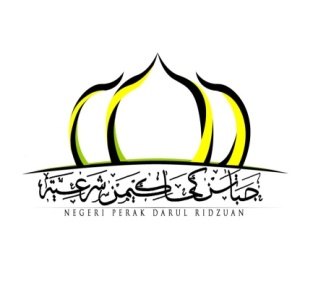 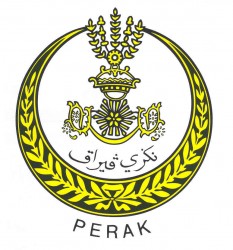 PANDUAN PENYEDIAAN PERNYATAAN TUNTUTAN BAGI PERMOHONAN MENGUBAH PERINTAH NAFKAH  ANAKDokumen ini adalah contoh penyediaan saman dan tuntutan. Pemohon perlu menaip semula dan menyediakannya mengikut contoh dan panduan yang telah disediakan.Dokumen hendaklah disediakan dalam saiz A4 ( POTRAIT ) dan dibuat dalam 4 salinanHendaklah menggunakan tulisan jenis Times News Roman bersaiz 12. Setiap baris hendaklah selang 1. 5 spacingSetiap perenggan hendaklah dinomborkan mengikut turutan.Penyataan tuntutan hendaklah disediakan secara ringkas, tepat dan  padat. Elakkan ayat secara bercerita dan berjela-jela.Bagi penyediaan affidavit, hendaklah diikrarkan dan ditandatangani dihadapan pendaftar/hakim.Sebarang pertanyaan bolehlah merujuk dan menghubungi Mahkamah Syariah yang berhampiran dengan anda.BORANG MS 2
ENAKMEN TATACARA MAL MAHKAMAH SYARIAH (PERAK) 2004
(Perenggan 8 (a))
SAMANDALAM MAHKAMAH RENDAH SYARIAH DI …………………………. DALAM NEGERI PERAK DARUL RIDZUANKES MAL BIL : …………………………….ANTARA…………Nama………………								PLAINTIF NO. K/P: ..............................                          DENGAN…………Nama……...……. 								DEFENDAN NO. K/P: ………………….                                                                                         Kepada: ......................Nama Defenden ……………. K/P : ………………………………………….yang beralamat di ………………………………………(Alamat Defenden)……………...………… ………………………………………….PERAK. Anda dengan ini disaman supaya hadir sama ada sendiri atau melalui Peguam Syarie anda di hadapan Mahkamah .......................... Syariah di .............................................. pada hari ..................... pada ..................... haribulan .................. / 20...... pukul .............. pagi, untuk menjawab suatu tuntutan terhadap anda oleh Plaintif yang dinamakan di atas, yang butir-butirnya ada dinyatakan dalam pernyataan tuntutan yang diendorskan di sini.            Ambil perhatian bahawa jika anda ingkar hadir di Mahkamah pada hari dan masa yang ditetapkan, Mahkamah boleh terus mendengar dan memutuskan kes tanpa kehadiran anda.          Dan ambil perhatian bahawa jika anda ingin membela diri terhadap tuntutan itu, anda hendaklah memfailkan di Mahkamah ini dan menyampaikan kepada Plaintif suatu pembelaan dalam borang yang ditetapkan sebelum tarikh yang disebut di atas atau hadir di Mahkamah pada tarikh itu.Bertarikh : ………. Haribulan ……….. 20…….					(Meterai)……………………………  Hakim / PendaftarDALAM MAHKAMAH RENDAH SYARIAH DI ………………………DALAM NEGERI PERAK DARUL RIDZUANKES MAL NO: ………………………………………….SEKSYEN 67 / MENGUBAH PERINTAH NAFKAHANTARA…………Nama………………								PLAINTIF NO. K/P: ..............................                          DENGAN…………Nama……...……. 								DEFENDAN NO. K/P: ………………….                                                                                         PERNYATAAN TUNTUTANPlaintif adalah ……………..…(Nama Plaintif)………….. NO. K/P: .................................. merupakan …(Hubungan)… yang sah kepada Defendan dan beralamat …………(Alamat Plaintif)………………...Plaintif bekerja sebagai …(pekerjaan)… 	… Sesalinan Kad Pengenalan Plaintif dilampirkan dan ditandakan sebagai Lampiran "A".2.	Defendan adalah  …………(Nama Defenden)………. NO. K/P: …………………. Adalah …(Hubungan)… yang sah kepada Plaintif dan beralamat di ………(Alamat Defenden)….. Defendan bekerja sebagai ……(Pekerjaan)……. 3.	 Plaintif dan Defendan telah bernikah pada ………(Tarikh Nikah)…… di …………(Tempat Nikah)…………………  dan bercerai dengan kebenaran Mahkamah pada …(Tarikh Cerai)… melalui Kes Mal No. ………(No kes cerai)…..... … Sesalinan  Sijil Perakuan Cerai dilampirkan dan ditandakan sebagai Lampiran “B”.4.	 Hasil perkongsian hidup di antara Plaintif dengan Defendan, kami telah dikurniakan dengan……………(……) orang cahayamata iaitu: … Salinan-salinan Sijil Kelahiran anak-anak tersebut dilampirkan di sini secara kolektif dan ditandakan sebagai Lampiran "C".5.	 Pada …(Tarikh perintah)…. Mahkamah telah  perintahkan seperti berikut : ……………………………… (Nyatakan Perintah Mahkamah)……………………………… (Nyatakan Perintah Mahkamah)……………………………… (Nyatakan Perintah Mahkamah)… Salinan-salinan Perintah Mahkamah  tersebut dilampirkan di sini secara 	kolektif dan ditandakan sebagai Lampiran " D".6.	Walaubagaimanapun terdapat perubahan pada perbelanjaan anak-anak tersebut kerana :………………………………… (Nyatakan alasan)………………………………… (Nyatakan alasan)7.    Diatas perkara ini, melalui Mahkamah yang mulia ini  Plaintif memohon kepada  Mahkamah seperti berikut :,Mahkamah meluluskan permohonan mengubah Perintah Nafkah Anak  Seksyen 67  Enakmen Keluarga Islam Perak 2004.Perintah nafkah anak sebanyak RM………………….… sebulan …….(ditambah / dibatalkan / dikurangkan)…… kepada RM………….…..sebulan;Kos; danLain-lain relief yang difikirkan patut dan suai munafaat oleh Mahkamah yang mulia ini.Tarikh pada…………..haribulan………………..20………….…………..…………….PlaintifSAMAN DAN PERNYATAAN TUNTUTAN ini difailkan oleh Plaintif yang alamat untuk penyampaiannya di ………………(Alamat Plaintif)……………...SENARAI SEMAK DOKUMEN YANG DIPERLUKANSENARAI SEMAK DOKUMEN YANG DIPERLUKANSENARAI SEMAK DOKUMEN YANG DIPERLUKANBILSALINAN DOKUMEN 1)4SAMAN & PENYATAAN TUNTUTAN2)4SALINAN KAD PENGENALAN3)4SALINAN SURAT PENGESAHAN PERMASTAUTINAN/ KETUA KAMPUNG /MAJIKAN  BAGI PIHAK-PIHAK YANG MEMPUNYAI KAD PENGENALAN YANG BERALAMAT SELAIN DARI NEGERI PERAK DAN SIJIL NIKAH YANG DIKELUARKAN OLEH NEGERI SELAIN PERAK4)4SALINAN SURAT NIKAH / CERAI / RUJUK5)4SALINAN SIJIL KELAHIRAN BAGI SETIAP  ANAK6)2SALINAN INTERLOKUTORI BAGI PERMOHONAN YANG BERKAITAN7)4SALINAN PERINTAH TERDAHULU/ BERKAITAN8)4SALINAN LAIN -LAIN DOKUMEN SOKONGAN YANG BERKAITANSILA BAWA DOKUMEN ASAL SEMASA HARI SEBUTAN DAN PERBICARAANBAYARAN :………………………..